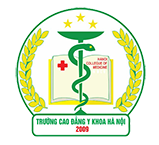 I.  MỤC ĐÍCH VÀ PHẠM VI ÁP DỤNG:1. Mục đích: - Giúp đơn vị chủ trì/phụ trách và các đơn vị liên quan thực hiện đúng trình tự nội dung công việc;- Giúp cán bộ, giáo viên, nhân viên nâng cao nhận thức về tầm quan trọng của công tác tự đánh giá chất lượng chương trình đào tạo..2. Phạm vi áp dụng: Quy trình này được áp dụng cho Ban giám hiệu, phòng Khảo thí và Đảm bảo chất lượng, phòng Đào tạo, các đơn vị trong Trường Cao đẳng Y Khoa Hà Nội. II. ĐỊNH NGHĨA, TỪ VIẾT TẮT VÀ TÀI LIỆU VIỆN DẪN: 	1. Định nghĩa: Tự đánh giá chất lượng chương trình đào tạo: là quá trình các phòng, bộ môn tự xem xét, nghiên cứu dựa trên các tiêu chuẩn đánh giá chất lượng chương trình đào tạo do nhà trường xây dựng ban hành để báo cáo về tình trạng chất lượng, hiệu quả hoạt động đào tạo, nghiên cứu khoa học, nhân lực, cơ sở vật chất và các vấn đề liên quan khác thuộc chương trình đào tạo để nhà trường tiến hành điều chỉnh các nguồn lực và quá trình thực hiện nhằm đạt tiêu chuẩn chất lượng giáo dục.Thông tin: là những tư liệu được sử dụng để hỗ trợ và minh họa cho các nhận định trong báo cáo tự đánh giá.Minh chứng: là những thông tin gắn với các tiêu chí để xác định mức độ đạt được của tiêu chí.2. Từ viết tắt:III. TÀI LIỆU BÊN NGOÀI LIÊN QUAN:- Quyết định số 14/Quyết định số 14/2007/QĐ-BLĐTBXH ngày 24 tháng 5 năm 2007 của  Bộ  trưởng  Bộ  Lao  động - Thương binh  và  Xã hội về việc ban hành quy chế thi, kiểm tra và công nhận tốt nghiệp trong dạy nghề chính quy.- Thông tư số 28/2017/TT-BLĐTBXH ngày 15 tháng 12 năm 2017 của Bộ trưởng Bộ Lao động - Thương binh và Xã hội. - Thông tư số 15/2017/TT-BLĐTBXH ngày 08 tháng 06 năm 2017 của Bộ trưởng Bộ Lao động - Thương binh và Xã hội.IV. LƯU ĐỒ: (xem trang 3) V. ĐẶC TẢ QUY TRÌNH TỰ ĐÁNH GIÁ CHẤT LƯỢNG CHƯƠNG TRÌNH ĐÀO TẠO5. Các công cụ/bỉểu mẫiỉ/hướng dẫn                                                                                                                    BM01-QT14KỂ HOẠCHThực hiện tự đánh giá chất lượng chương trình đào tạoNghề:.........Trình độ:...........Năm........Mục tiêuCông cụ tự đánh giáQuy trình tự đánh giáNhiệm vụ chungĐối với Hội đồng tự đánh giá chất lượng chương trình đào tạoĐối với các đơn vị thuộc trường5. Phân công các tiêu chí, tiêu chuẩn cho các đơn vị6. Tiến độ thời gian thực hiệnThời gian thực hiện và hoàn thành công tác tự đánh giá chất lượng chương trình đào tạo Trường Cao đẳng Y Khoa Hà Nội dự kiến là: 7. Kiểm tra tiến độ thực hiện8. Kinh phí hỗ trợ thực hiện tự đánh giá chất lượng chương trình đào tạo                                                                                                                    BM02-QT14KẾ HOẠCHThực hiện tự đánh giá chất lượng chương trình đào tạo
Nghề:............ Trình độ:................Năm ........Mục tiêuCông cụ tự đánh giáCác bước tiến hànhNội dung tự đánh giá chất lượng chương trình đào tạoPhân công nhiệm vụ, tiến độ thực hiệnPhân công nhiệm vụ, thời gian thực hiện và hoàn thành tự đánh giá chất lượng chương trình đào tạo của đơn vị dự kiến là:5.1. Phân công nhiệm vụ5.2 Tiến độ thực hiện:6. Kiểm tra                                                                                                                  BM03-QT14BÁO CÁOKẾT QUẢ TỰ ĐÁNH GIÁ CHẤT LƯỢNG CHƯƠNG TRÌNH ĐÀO TẠO NGHỀ:.......TRÌNH ĐỘ:..........	'CÁC TỪ VIẾT TẮTPHẦN I. GIỚI THIỆU VỀ ĐƠN VỊ1. Thông tin chung của đơn vị2. Thông tin khái quát về lịch sử phát triển và thành tích nổi bật của đơn vị3. Cơ cấu tổ chức và nhân sự của đơn vị4. Cơ sở vật chấtPHẦN II. KẾT QUẢ Tự ĐÁNH GIÁ CHẤT LƯỢNG CHƯƠNG TRÌNH ĐÀO TẠO CỦA ĐƠN VỊĐặt vấn đềTổng quan chungCăn cứ tự đánh giá chất lượng chương trình đào tạoMục đích tự đánh giá chất lượng chương trình đào tạoYêu cầu tự đánh giá chất lượng chương trình đào tạoPhương pháp tự đánh giá chất lượng chương trình đào tạoCác bước tiến hành tự đánh giá chất lượng chương trình đào tạoTự đánh giáTổng hợp kết quả tự đánh giá chất lượng chương trình đào tạoTự đánh giá theo chức năng nhiệm vụ của đơn vịPhần III: Kết luận và kiến nghịKết luậnKiến nghịPHỤ LỤCPhụ lục 1. Kế hoạch tự đánh giá chất lượng đào tạo của đơn vịPhụ lục 2. Chức năng, nhiệm vụ của đơn vị theo từng chỉ số, tiêu chuẩn, tiêu chí tự đánh giá chất lượng chương trình đào tạo có liên quanPhụ lục 3. Bảng mã minh chứngPHỤ LỤC 04(Ban hành kèm theo Thông tư số 28/2017/TT-BLĐTBXH ngày 15 tháng 12 năm 2017 của Bộ Lao động - Thương binh và Xã hội)NỘI DUNG CHÍNHBÁO CÁO KẾT QUẢ TỰ ĐÁNH GIÁ CHẤT LƯỢNG CHƯƠNG TRÌNH ĐÀO TẠO NGÀNH/NGHỀ….TRÌNH ĐỘ…..CÁC TỪ VIẾT TẮTPHẦN I. GIỚI THIỆU VỀ CƠ SỞ GDNN, KHOA/ĐƠN VỊ PHỤ TRÁCH CHƯƠNG TRÌNH ĐÀO TẠO VÀ CHƯƠNG TRÌNH ĐÀO TẠO1  Thông tin chung về cơ sở giáo dục nghề nghiệp2  Thông tin khái quát về Khoa/Đơn vị phụ trách chương trình đào tạo3  Thông tin về Chương trình đào tạoPHẦN II. KẾT QUẢ TỰ ĐÁNH GIÁ CHẤT LƯỢNG CHƯƠNG TRÌNH ĐÀO TẠO1  Tổng quan chung1.1  Căn cứ tự đánh giá1.2  Mục đích tự đánh giá1.3  Yêu cầu tự đánh giá1.4  Phương pháp tự đánh giá1.5  Các bước tiến hành tự đánh giá2  Tự đánh giá2.1  Tổng hợp kết quả tự đánh giá12.2  Tự đánh giá theo từng tiêu chí, tiêu chuẩn2.2.1  Tiêu chí 1:…………….22.2.2  Tiêu chí 2:…………….2.2.3  Tiêu chí 3:…………….……   ……..PHẦN III. TỔNG HỢP KẾ HOẠCH NÂNG CAO CHẤT LƯỢNG CHƯƠNG TRÌNH ĐÀO TẠOPHẦN IV. ĐỀ XUẤT, KIẾN NGHỊPHỤ LỤC1. Quyết định thành lập Hội đồng tự đánh giá chất lượng/Hội đồng tự đánh giá chất lượng chương trình đào tạo (hoặc Quyết định kiện toàn Hội đồng tự đánh giá chất lượng/Hội đồng tự đánh giá chất lượng chương trình đào tạo)2. Kế hoạch tự đánh giá chất lượng chương trình đào tạo3. Bảng mã minh chứng3_____________1 Tổng hợp kết quả tự đánh giá theo Mẫu 4.12 Báo cáo đánh giá chi tiết Tiêu chí theo Mẫu 4.23 Bảng mã minh chứng theo Mẫu 4.3Mẫu 4.1. TỔNG HỢP KẾT QUẢ TỰ ĐÁNH GIÁ CHẤT LƯỢNG CHƯƠNG TRÌNH ĐÀO TẠO NGÀNH/NGHỀ…TRÌNH ĐỘ…Mẫu 4.2. BÁO CÁO ĐÁNH GIÁ CHI TIẾT TIÊU CHÍ <N>TIÊU CHÍ <N>:... <Nội dung tiêu chí N>...Đánh giá tổng quát tiêu chí N:Mở đầu (ngắn gọn): <phần này mô tả, phân tích chung về những thông tin, minh chứng của cơ sở GDNN, phản ánh về các tiêu chuẩn trong tiêu chí N>.* Những điểm mạnh: <tóm tắt điểm mạnh dựa trên kết quả tự đánh giá của các tiêu chuẩn trong tiêu chí>* Những tồn tại: <tóm tắt tồn tại dựa trên kết quả tự đánh giá của các tiêu chuẩn trong tiêu chí>.* Kế hoạch nâng cao chất lượng: <tóm tắt các kế hoạch, giải pháp nhằm phát huy điểm mạnh, khắc phục tồn tại của tiêu chí N>.Điểm đánh giá tiêu chí NTiêu chuẩn 1:...<Nội dung tiêu chuẩn 1, tiêu chí N>...Mô tả, phân tích, nhận định: …………………………………….Điểm tự đánh giá tiêu chuẩn 1, tiêu chí N:... điểmTiêu chuẩn 2:...<Nội dung tiêu chuẩn 2, tiêu chí N>...(Trình bày tương tự tiêu chuẩn 1, tiêu chí N)………….Tiêu chuẩn j:...<Nội dung tiêu chuẩn j, tiêu chí N>...(Trình bày tương tự tiêu chuẩn 1, tiêu chí N)Mẫu 4.3. BẢNG MÃ MINH CHỨNG(Kéo dài bảng theo mẫu trên lần lượt theo thứ tự tiêu chí, tiêu chuẩn và số lượng minh chứng của đơn vị)Lưu ý: Tên minh chứng cần nêu rõ: Trích yếu nội dung; Ngày, tháng, năm ban hành; Người có thẩm quyền ký ban hành).PHỤ LỤC 05
(Ban hành kèm theo Thông tư sổ 28/2017/TT-BLĐTBXH ngày 15 tháng 12 năm 2017 của Bộ Lao động - Thương binh và Xã hội)BÁO CÁO TỰ ĐÁNH GIÁ CHẤT LƯỢNG NĂM ………..A. THÔNG TIN CHUNG VỀ CƠ SỞ GIÁO DỤC NGHỀ NGHIỆP(Tên, địa chỉ trụ sở, cơ quan chủ quan, loại hình cơ sở giáo dục nghề nghiệp, năm thành tập, thông tin liên hệ của cơ sở giáo dục nghề nghiệp; thông tin liên hệ của người đứng đầu cơ sở giáo dục nghề nghiệp phụ trách công tác kiểm định, đảm bảo chất lượng:...)B. KẾT QUẢ TỰ ĐÁNH GIÁ CHẤT LƯỢNGI- TỰ ĐÁNH GIÁ CHẤT LƯỢNG CHƯƠNG TRÌNH ĐÀO TẠO1. Thời gian thực hiện tự đánh giá chất lượng(Thời gian thực hiện tự đánh giá chất lượng, thời gian công bố báo cáo tự đánh giá chất lượng)2. Kết quả tự đánh giá chất lượng2.1. Tổng số điểm tự đánh giá chất lượng:2.2. Tự đánh giá chất lượng: (Đạt/Không đạt) tiêu chuẩn kiểm định chất lượng cơ sở giáo dục nghề nghiệp.2.3. Bảng tổng hợp chi tiết điểm tự đánh giá chất lượng theo từng tiêu chí, tiêu chuẩn:II - TỰ ĐÁNH GIÁ CHẤT LƯỢNG CHƯƠNG TRÌNH ĐÀO TẠO* Số lượng chương trình đào tạo thực hiện tự đánh giá chất lượng: …………* Số lượng chương trình đào tạo tự đánh giá đạt tiêu chuẩn kiểm định chất lượng:…………1. Tự đánh giá chất lượng chương trình đào tạo ngành/nghề... trình độ....1.1. Thời gian thực hiện tự đánh giá chất lượng(Thời gian thực hiện tự đánh giá chất lượng, thời gian công bố báo cáo tự đánh giá chất lượng)1.2. Kết quả tự đánh giá chất lượnga) Tổng số điểm tự đánh giá chất lượng: ……..b) Tự đánh giá chất lượng: (Đạt/Không đạt) tiêu chuẩn kiểm định chất lượng chương trình đào tạo nghề/ngành ……trình độ …….c) Bảng tổng hợp chi tiết điểm tự đánh giá chất lượng theo từng tiêu chí, tiêu chuẩn: ………………………..2. Tự đánh giá chất lượng chương trình đào tạo ngành/nghề... trình độ....(Đi lần lượt các nội dung như mục 1 nêu trên)C. ĐỀ XUẤT, KHUYẾN NGHỊ1. Đề xuất.............................................................................................................................................2. Khuyến nghị.............................................................................................................................................BC TĐG Báo cáo Tự đánh giáBGHBan giám hiệuBLĐTBXHBộ Lao động - Thương binh và Xã hộiBTKBan thư kýCSGDNNCơ sở Giáo dục nghề nghiệpTĐGCLCTĐTTự đánh giá chất lượng chương trình đào tạoCTĐTChương trình đào tạoHĐ TĐGHội đồng tự đánh giá TĐGTự đánh giáKHKế hoạchPKT&ĐBCLPhòng Khảo thí và Bảo đảm chất lượngPĐTPhòng Đào TạoMCMinh chứngQĐQuyết địnhSTTTên bước công việcNội dungBộ phận/Người thực hiệnBộ phận/Người phối hợp thực hiệnKết quả đạt đưựcHạn hoàn thànhBiểu mẫu1.Văn bản pháp lý vềTĐGCLCTĐTCăn cứ vào văn bản pháp lý về tự đánh giá chất lượng chương trình đào tạoPKT&ĐBCLPĐTTháng 62.Đề xuất thành lập hội đồng TĐGCLCTĐTĐề xuất thành lập HĐ TĐG chất lượng chương trình đào tạo.PKT&ĐBCLCác đơn vịDS. Hội đồngTháng 63.Ra quyết định thành lập HĐ TĐGThành lập Hội đồng tự đánh giá chất lượng chương trình đào tạo.Hiệu trưởngQuyết định thành lập Hội đồng.Sau 1 ngày trình ký4.Lập kế hoạch TĐGCLCTĐ T trườngPhòng PKT&ĐBCL lập kế hoạch TĐGCLCTĐT chung cho Trường.PKT&ĐBCLKế hoạchTháng 6BM01– QT145.Phê duyệtPhê duyệt kế hoạch.Hiệu trưởngPKT&ĐBCLQĐ ban hành Kế hoạch.Sau 1 ngày trình ký6.Hướng dẫn các đơn vị thực hiện TĐGCLCTĐT và viết báo cáoPhòng PKT&ĐBCL hướng dẫn các đơn vị thực hiện TĐGCLCTĐT và viết báo cáo kết quả TĐGCLCTĐT của đơn vị.PKT&ĐBCLBiên bản hướng dẫnTheo kế hoạch7.Lập kế hoạchTĐGCLCTĐT được phân côngCác đơn vị lập kế hoạch TĐGCLCTĐT theo các tiêu chuẩn kiểm định chương trình đào tạo được phân công, trình Hội đồng thông qua.Các đơn vịKế hoạchTheo kế hoạchSTTTên bước công việcNội dungBộ phận/Người thực hiệnBộ phận/ Người phối hợp thực hiệnKết quả đạt đượcHạn hoàn thànhBiển mẫn8.Thu thập, phân tích và xử lý thông tin minh chứngCác đơn vị được phân công phụ trách các tiêu chuẩn: Thu thập, phân tích và xử lý thông tin, minh chứng và kết quả thực hiện chức năng, nhiệm vụ của đơn vịCác đơn vịMCTheo kế hoạchBM02 – QT149.Tự đánh giáĐánh giá, xác định mức độ đạt được theo từng tiêu chuẩn kiểm định chất lượng chương trình đào tạo có liên quan; phân tích, chỉ rõ các điểm mạnh, tồn tại và nguyên nhân; đề xuất kế hoạch hành động nhằm nâng cao chất lượng hoạt động của đơn vịCác đơn vịTheo kế hoạch10.Viết báo cáo theo tiêu chuẩn phân côngCác đơn vị viết báo cáo TĐGCLCTĐT theo các tiêu chuẩn được phân công và gửi về phòng PKT&ĐBCL.Báo cáoTĐGCLCTĐ T của các đơn vịTheo kế hoạchBM03– QT1411.Đôn đốc, kiểm tra, giám sát việc thực hiện kế hoạchHội đồng TĐGCL đôn đốc, kiểm tra, giám sát việc thực hiện kế hoạch TĐGCLCTĐTHội đồngBiên bản kiểm tra, giám sátTheo kế hoạch12.Quản lý, duy trì cơ sở dữ liệu, thông tin, minh chứngCác đơn vị tổ chức quản lý, duy trì cơ sở dữ liệu, thông tin, minh chứng về các hoạt động của đơn vị theo các tiêu chuẩn kiểm định chất lượng chương trình đào tạo được phân côngHồ sơ lưu trữTheo kế hoạchSTTTên bước công việcNội dungBộ phận/Người thực hiệnBộ phận/ Người phối hợp thực hiệnKết quả đạt đượcHạn hoàn thànhBiển mẫn13.Nghiên cứu báo cáo các đơn vịPhòng PKT&ĐBCL nghiên cứu báo cáo kết quả TĐGCLCTĐT của các đơn vịPKT&ĐBCLTheo kế hoạch14.Tổng hợp thông tin, minh chứngTổng họp thông tin, minh chứng theo từng tiêu chuẩn, tiêu chí kiểm định chất lượng chương trình đào tạoPKT&ĐBCLMCTheo kế hoạch15Đối chiếu với hệ thống tiêu chí, tiêu chuẩnĐối chiếu với hệ thống tiêu chí, tiêu chuẩn kiểm định chất lượng chương trình đào tạoPKT&ĐBCLTheo kế hoạch16Kiểm tra thực tế, thu thập thêm thông tin, minh chứngKiểm tra thực tế, thu thập thêm thông tin, minh chứng theo từng tiêu chuẩn, tiêu chí kiểm định chất lượng chương trình đào tạoPKT&ĐBCLMCTheo kế hoạch17Viết dự thảo BC kết quả TĐGCLCTĐT của trườngViết dự thảo báo cáo kết quả TĐGCLCTĐT của trườngPKT&ĐBCLDự thảo báo cáo TĐGCLCTĐ T của trườngTheo kế hoạchTheo Phụ lục 04- TT28- 2017- BLĐTBXHSTTTêm bước công việcNội dungBộ phận/ Người thực hiệnBộ phậm/ Ngườỉ phối hợp thực hiệnKết qua ềạt đượcHạm hoàn thànhBiểu mẫm18.Lấy ý kiến, hoàn thiện dự thảoLấy ý kiến các đơn vị liên quan thuộc cơ sở giáo dục nghề nghiệp, tổng hợp và hoàn thiện báo cáo gửi Hội đồng tự đánh giá chất lượng.Phòng PKT&ĐBCL gửi dự thảo lấy ý kiến các đơn vị;Phòng PKT&ĐBCL hoàn thiện dự thảo;Phòng PKT&ĐBCL gửi báo cáo về Hội đồng tự đánh giá nhà trường.PKT&ĐBCLBáo cáoTĐGCLCTĐ T của trườngTheo kế hoạch19.Thực hiện đánh giá báo cáoHội đồng TĐGCL tiến hành nghiên cứu, họp thông qua báo cáo TĐGCLCTĐTHĐTĐGCác đơn vịBiên bản đánh giáTheo kế hoạch20.Phê duyệt báo cáoTrên cơ sở kết quả thông qua của Hội đồng tự đánh giá chất lượng, Hiệu trưởng phê duyệt báo cáo TĐGCLCTĐTHiệu trưởngBáo cáo TĐGCL CTĐT phê duyệtTheo kế hoạch21.Xây dựng biện pháp cải tiếnHội đồng tự đánh giá xây dựng các biện pháp cải tiếnHội đồngBiên bản cải tiếnTheo kể hoạch22.Điều chỉnh chương trình đào tạoTrên cơ sở các biện pháp cải tiến hiệu trưởng điều chỉnh chương trình đào tạoHiệu trưởngQuyết định điều chỉnh chương trình đào tạoTheo kế hoạchSTTTên bước công việcNội dungBộ phận/Người thực hiệnBộ phận/Người phốỉ hợp thực hiệnKết quả đạt đượcHạn hoàn thànhBỉểu mẫu23.Công bố báo cáoTrong thời hạn 10 ngày làm việc kể từ khi báo cáo TĐGCLCTĐT được phê duyệt, Hiệu trưởng triệu tập cuộc họp công bô báo cáo.Hiệu trưởngBiên bản cuộc họp công bố báo cáoTheo kế hoạch24.Gửi tổng cục GDNNGửiSỞLĐTB-XH Cập nhật vào cơ sở dữ liệu hệ thống thông tin quản lýTrước ngày 15 thảng 12 hàng năm, phòng PKT&ĐBCL lập báo cáo gửi:Tổng cục Giáo dục nghề nghiệp (Cục Kiểm định chất lượng giáo dục nghề nghiệp);Sở Lao động - Thương binh và Xã hội Hà Nội; (theo mẫu phụ lục 5)Cập nhật vào cơ sở dữ liệu hệ thống thông tin quản lý của cơ quan quản lý nhà nước về giáo dục nghề nghiệp./.PKT&ĐBCLTrước ngày 25 thảng 12Theo Phụ lục 05- TT28- 2017-BLĐTBXHSTTTên công cụ/bỉểu mẫn/hướng dẫnMã hoả1Kế hoạch Thực hiện tự đánh giá chất lượng chương trình đào tạo của trường.BM01-QT142Kế hoạch Thực hiện tự đánh giá chất lượng chương trình đào tạo của đơn vị.BM02-QT143Báo cáo kết quả tự đánh giá chất lượng chương trình đào tạo của đơn vị.BM03-QT144Báo cáo kết quả tự đánh giá chất lượng chương trình đào tạo của trường. .Phụ lục số 04- Theo Thông tư số 28/2017/TT- kBLĐTBXH5Báo cáo tự đánh giá chất lượng chương trình đào tạo của đơn vịPhụ lục số 05- Theo Thông tư số 28/2017/TT-BLĐTBXHBỘ LAO ĐỘNG – THƯƠNG BINH&XÃ HỘI     TRƯỜNG CAO ĐẲNG Y KHOA HÀ NỘI Số:         /KH-CĐYKHNCỘNG HÒA XÃ HỘI CHỦ NGHĨA VIỆT NAMĐộc lập – Tự do – Hạnh phúcHà Nội, ngày     tháng   năm 20TTĐơn vị thực hiệnTỉêu chí, tiêu chuẩn phụ tráchThời gianNội dung công việcPhụ tráchTTĐơn vị được kiểm traNội dung kiểmtraBộ phận kiểm traThời gianNơi nhận:- CTHĐQT;-BGH;- Các đơn vị;- Lưu VT, PKT&ĐBCL.CHỦ TỊCH HỘI ĐỒNG TỰ ĐÁNH GIÁ     TRƯỜNG CAO ĐẲNG Y KHOA HÀ NỘI PHÒNG (BỘ MÔN)………………..Số:         /KH-CĐYKHNCỘNG HÒA XÃ HỘI CHỦ NGHĨA VIỆT NAMĐộc lập – Tự do – Hạnh phúcHà Nội, ngày     tháng         năm 20TTTiêu chí, tiêu chuẩnPhân công (Ghi đầy đủ họ tên)ITiêu chí....Tiêu chuẩn....IITiêu chí....Tiêu chuẩn....Thời gianNộỉ dung thực hỉệnPhân công (Ghi đầy đủ họ tên)Thời gian kiểm traNội dung công việcBộ phận/ cá nhân được kiểm traTRƯỞNG PHÒNG (BỘ MÔN)…CHỦ TỊCH HỘI ĐỒNG TỰ ĐÁNH GIÁBÁO CÁOKẾT QUẢ TỰ ĐÁNH GIÁ CHẤT LƯỢNG CHƯƠNG TRÌNH ĐÀO TẠO NGÀNH / NGHỀ….TRÌNH ĐỘNĂM ……………….Hà Nội, tháng…..năm……STTTiêu chí, tiêu chuẩn,
(ghi đầu đủ nội dung tiêu chí, tiêu chuẩn)Điểm chuẩnTự đánh giá của cơ sở giáo dục nghề nghiệp về chương trình đào tạoĐỀ XUẤT CẤP ĐỘ ĐẠT ĐƯỢCĐạt/Không đạt tiêu chuẩn kiểm địnhTổng điểm1Tiêu chí 1:…………………Tiêu chuẩn 1:…………………Tiêu chuẩn 2:………………………………………2Tiêu chí 2:…………………Tiêu chuẩn 1:…………………Tiêu chuẩn 2:…………………………….…<Các Tiêu chí 3,….N trình bày tương tự như Tiêu chí 1, Tiêu chí 2>Tiêu chí, tiêu chuẩnĐiểm tự đánh giáTiêu chí N...Tiêu chuẩn 1...Tiêu chuẩn 2...…....Tiêu chuẩn j...STTTiêu chíTiêu chuẩnMã minh chứngMinh chứng sử dụng chung cho các tiêu chí, tiêu chuẩnTên minh chứng1111.1.0121.1.023…4121.2.015(Ví dụ 1.1.02)61.2.0271.2.038…91j1.j.01101.j.0211…BỘ LAO ĐỘNG – THƯƠNG BINH&XH     TRƯỜNG CAO ĐẲNG Y KHOA HÀ NỘI Số:         /KH-CĐYKHNCỘNG HÒA XÃ HỘI CHỦ NGHĨA VIỆT NAMĐộc lập – Tự do – Hạnh phúcHà Nội, ngày     tháng         năm 20Nơi nhận:
- TCGDNN (để b/c);
- Sở LĐ-TBXH Hà Nội (để b/c);
- Tổng cục GDNN (để b/c);
- Lưu: VT, PKT&BĐCL.HIỆU TRƯỞNG
